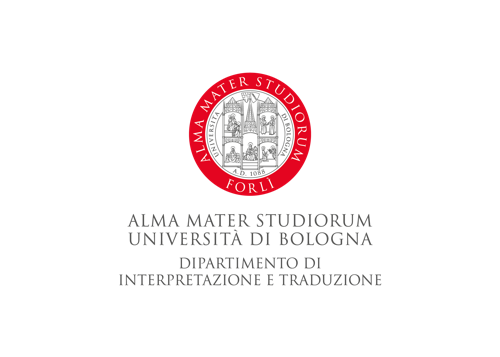 Кафедра Русского Языка приглашает всех на дискуссию о фильмеВАМ И НЕ СНИЛОСЬИлья Фрез, 1980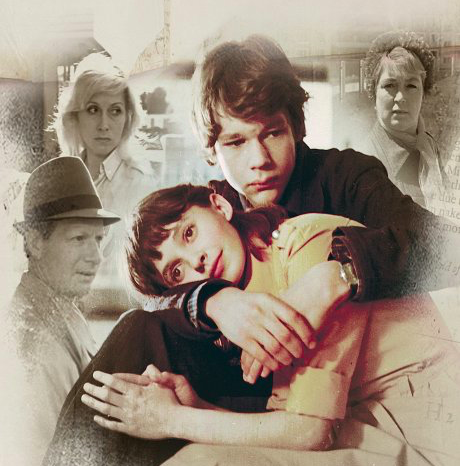 4-го мая 2023 в 17 ч. Aula 7TH